Maak de woordslangen los en schrijf de woorden op.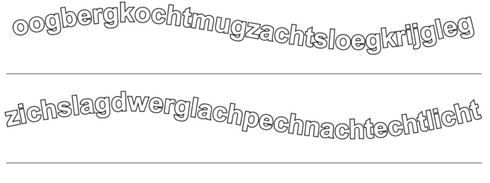 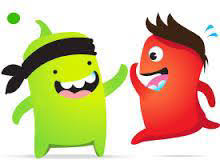 g of ch? Vul een pakketwoord in en schrijf de zin over. 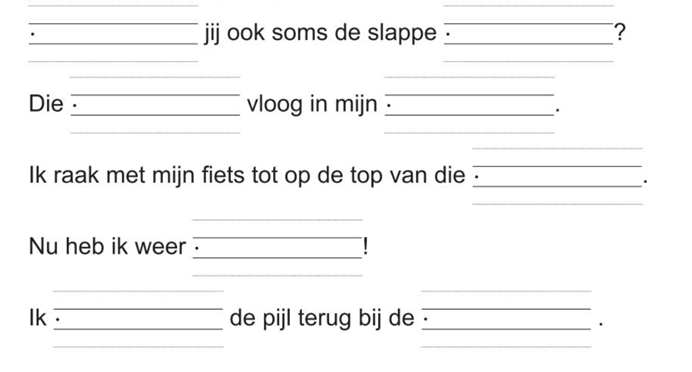 Vul in: g, ch, gt, cht. 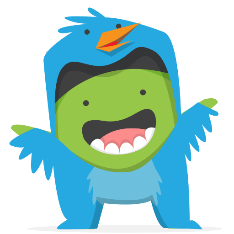 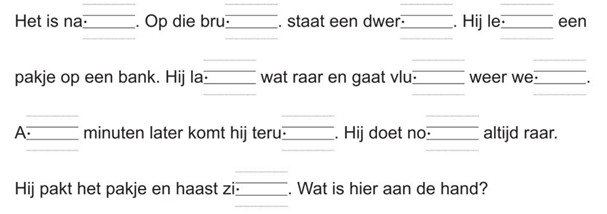 Zoek een woord met ch, g, cht of gt en schrijf het in de hokjes. De eerste letter staat er al. 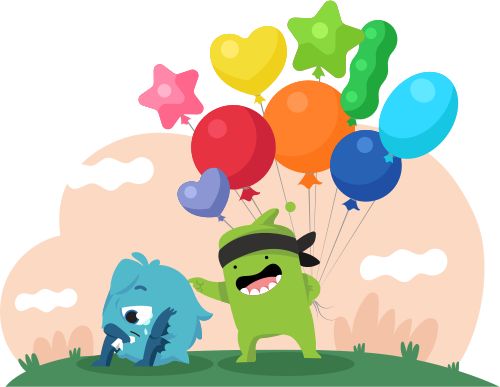 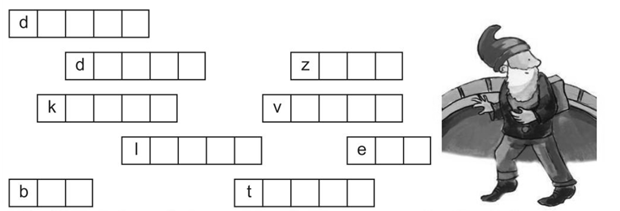 Los de rebus op.  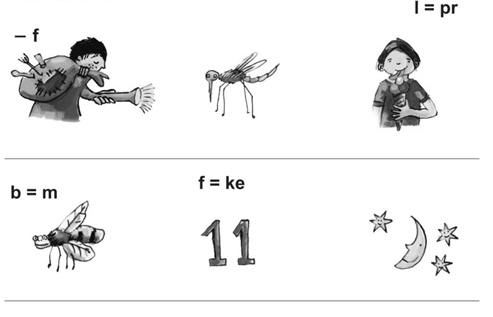 Oefen hier je woordpakket. 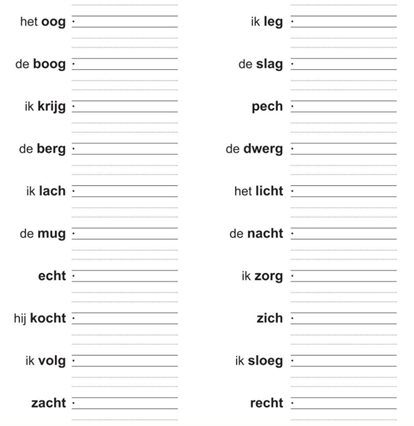 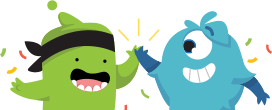 Vul een woord in met ch op het einde. 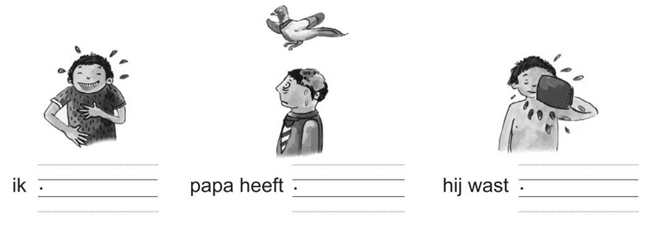 Woordpakket 21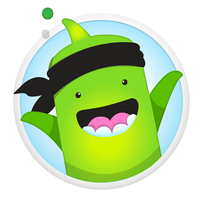 (Woorden met g of ch, gt of cht)het oogde boogik krijgde bergik lachde mugechthij kochtik volgzachtik legeen slagpechde dwerghet lichtde nachtik zorgzichik sloegrecht